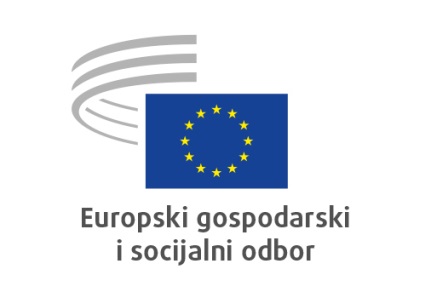 COVID-19: Sada ćemo pokazati jesmo li Unija ili nismo ništa#WhateverittakesEpidemija bolesti COVID-19 prerasla je u krizu koja se mijenja iz sata u sat. Brojke i mjere u cijeloj Europi i svijetu neprestano se mijenjaju i to utječe na sve segmente društva.Svjetska zajednica nije se suočila s ovako dramatičnom krizom od završetka Drugog svjetskog rata. Nijedna vlada u Europi niti izvan nje ne može se ni nadati da bi ovakvu pandemiju mogla savladati sama. Sve države članice moraju udružiti snage, međusobno si pomagati i koordinirati zajedničko djelovanje. Nesustavni pristup pojedinačnih država članica može samo pogoršati situaciju. Ako sada pogriješimo, možda nam se neće pružiti prilika da to ispravimo. Naše su misli s onima koji su izravno pogođeni pandemijom, dok istovremeno odajemo počast ne samo onima u zdravstvenom sektoru već i brojnim drugima koji se hrabro bore protiv koronavirusa i pokazuju nevjerojatan osjećaj odgovornosti. Moramo podržati njihove napore i odati im priznanje te istodobno osigurati zdravstvene i sigurnosne mjere za sve njih. Institucije EU-a moraju osigurati ravnomjernu raspodjelu medicinske opreme u svim državama članicama zahvaćenima pandemijom. Izbijanje bolesti COVID-19 pokazuje koliko je hitno i važno ojačati univerzalan sustav javnog zdravstva koji se temelji na solidarnosti kako bi se svim građanima osigurao pristup zdravstvenim uslugama.Solidarnost se mora ojačati na svim razinama. Građanima EU-a potrebne su konkretne mjere koje omogućuju hitno koordinirano i zajedničko djelovanje u cilju usporavanja širenja virusa. Moramo u najvećoj mogućoj mjeri usporiti širenje virusa jer ćemo time spriječiti preopterećenje naših nacionalnih sustava zdravstvene skrbi, a istovremeno dobiti na vremenu kako bismo pronašli cjepivo i utvrdili moguće terapije.Pozdravljamo prvi paket mjera Europske komisije za borbu protiv bolesti COVID-19, što predstavlja prvi zajednički korak u pravom smjeru. Slažemo se s uvođenjem hitnog postupka jednoglasnog odobrenja u Vijeću EU-a i Europskom parlamentu u predstojećim danima kako bi se omogućila brza provedba.Iz dosadašnjeg iskustva naučili smo da se problem ne može riješiti samo monetarnom politikom i da mjere na nacionalnoj razini nisu dovoljne. Brzo i zajedničko djelovanje jedini je djelotvorni odgovor na krizu koja nas sve pogađa.Ova kriza od nas iziskuje da promijenimo svoj način djelovanja. To mora biti prilika da pokažemo solidarnost, koordinaciju i sposobnost za djelovanje. Ovo je test za europsko jedinstvo. Sada je trenutak da pokažemo jesmo li ili nismo prava Unija.EGSO poziva na izvanrednu koordinaciju i dosljednost politika na europskoj razini. Za izvanrednu situaciju potrebne su izvanredne mjere.EU prvo mora zajamčiti nužnu opskrbu naših zdravstvenih sustava očuvanjem integriteta jedinstvenog tržišta te osigurati odgovarajuću koordinaciju u svrhu podupiranja izravnog djelovanja država članica za suzbijanje i prevladavanje pandemije. Potreban nam je sveobuhvatan paket hitnih mjera uz pomoć kojeg bi EU preuzeo odgovornost za znatan dio općeg hitnog djelovanja. Za to bi bilo potrebno pronaći načine da se oslobodi desetke milijardi eura iz sredstava EU-a, unatoč postojećim ograničenjima u pogledu korištenja proračuna EU-a.Nadalje, kad to bude nužno, treba zaštititi burze i smanjiti glavnu kamatnu stopu ESB-a na 0 % (ili manje), kao što je učinjeno u Sjedinjenim Američkim Državama. ESB mora biti spreman na dodatno kvantitativno popuštanje, a banke bi mogle davati zajmove državama članicama europodručja uz kamatnu stopu od 0 % ili manje, ako to bude potrebno.Mjere u okviru fiskalne i monetarne politike sada moraju biti drugačije od onih u uobičajenoj cikličkoj recesiji.Sve vlade trebale bi biti u mogućnosti uvesti potrebne mjere bez obzira na trenutačnu razinu duga.Potrebno je uvesti zlatno pravilo da bi se svi troškovi koji se sada moraju snositi izuzeli iz fiskalnih pravila na razini EU-a kako bi se ova situacija prevladala, a europskom gospodarstvu omogućilo da se što brže normalizira. U postojećim okolnostima, a kako je već najavila predsjednica Europske komisije Ursula von der Leyen, Vijeće za ekonomske i financijske poslove trebalo bi formalno odlučiti da će se svi privremeni dodatni javni rashodi bilo koje države članice izazvani tekućom zdravstvenom krizom oduzeti od javnih rashoda u 2020. i izdvojiti iz relevantnog javnog deficita za procjenu usklađenosti država članica s Paktom o stabilnosti i rastu.Institucije EU-a i države članice trebale bi predložiti jasne politike kako bi poduprle poduzeća tako da ona mogu zadržati postojeću razinu zaposlenosti i zajamčiti da će se građani moći vratiti na svoja radna mjesta nakon što pandemija prođe. Ako to bude potrebno, trebaju se uvesti prijelazne mjere i politike.Nužno je uključiti socijalne partnere na razini EU-a, kao što su to već ispravno učinile neke države članice.Financijska potpora EU-a i država članica mora se iskoristiti za pomoć svim poduzećima, uključujući MSP-ove i novonastala inovativna poduzeća, te svim radnicima, uključujući samozaposlene i one čija su radna mjesta nesigurna.Šefovi država i vlada moraju konačno djelovati kako bi donijeli ambiciozan VFO, koji mora biti usklađen s očekivanjima građana, političkim smjernicama Europske komisije i obvezama koje su preuzeli Vijeće EU-a i Parlament, ali i prilagođen ovoj krizi sustava bez presedana. Provedba Europskog zelenog plana i dalje je opcija koja će svima donijeti korist i, kad ova kriza prođe, ubrzati potrebnu gospodarsku, socijalnu i ekološku tranziciju.Ovo su izvanredni trenuci u kojima je potrebno odlučno djelovati. Integritet Europe ovisi o tome. Najveća bi greška bila ponašati se kao da se ne događa ništa posebno ili poduzimati polovične mjere. Ovo nije trenutak za jednostrane mjere, za traženje krivca ili za podjele. Kao predstavnik europskog civilnog društva, EGSO u potpunosti podržava predsjednicu Ursulu von der Leyen koja je ispravno rekla: „Učinit ćemo sve što je potrebno kako bismo podržali Europljane i europsko gospodarstvo.”Samo učinkovitija i ujedinjena Europa može se suočiti s različitim krizama i podupirati svoje građane i gospodarstva.#Whateverittakes_____________